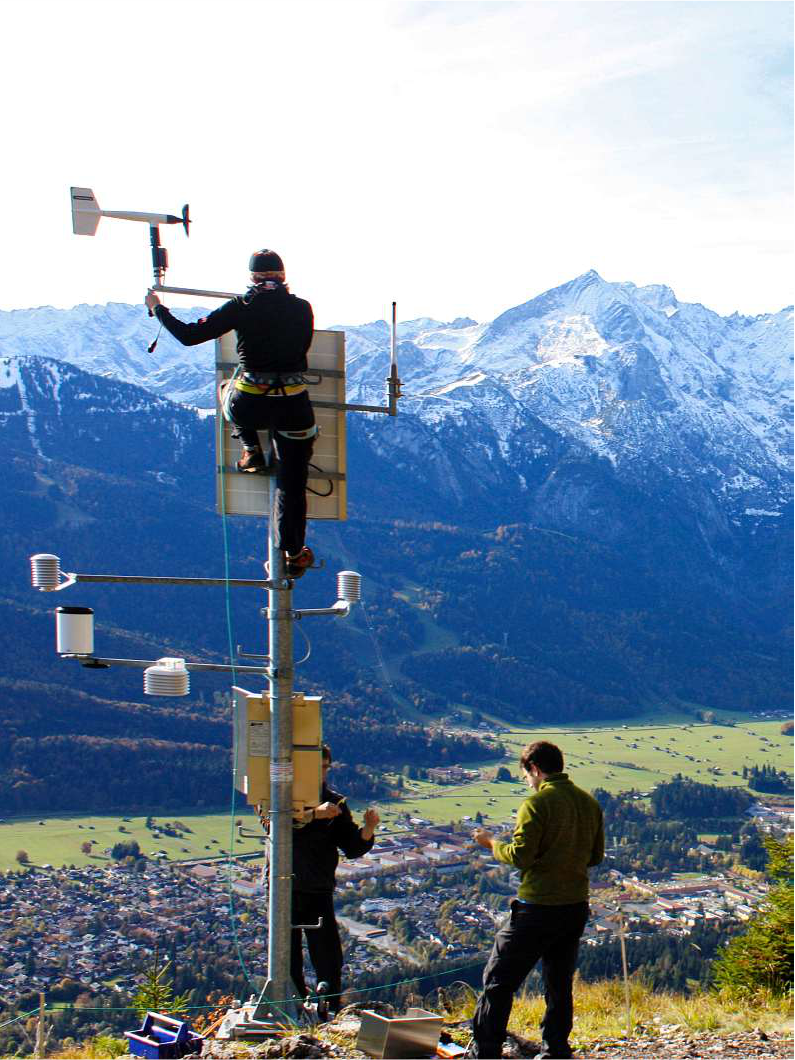 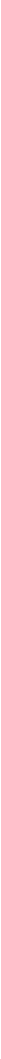 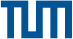 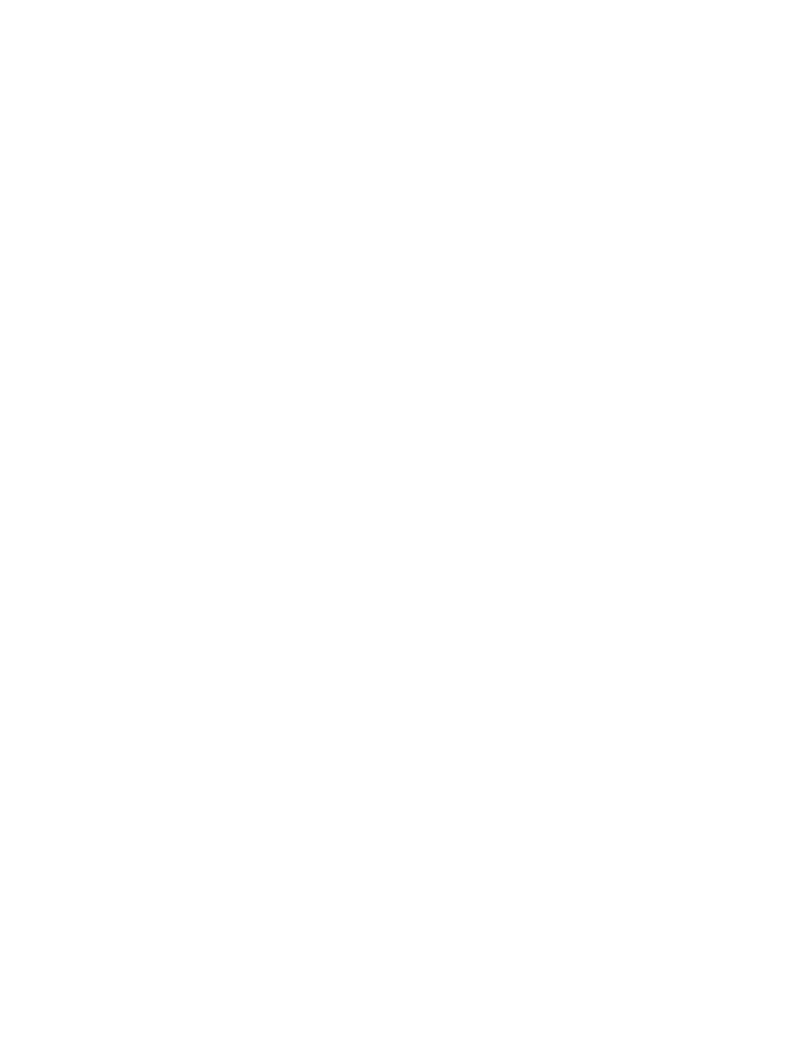 Das	Magazin	der	Technischen	Universität	München3/2013TUMcampusSpezial:Das	Projekt	KLIMAGRADForschen:GOCE	–	der	Erfolgssatellit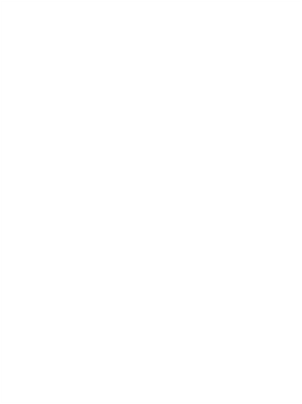 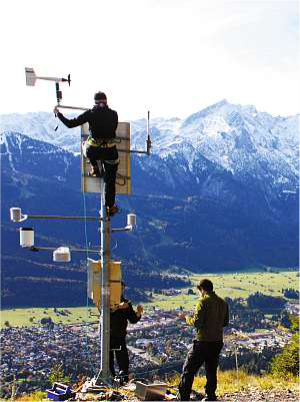 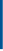 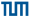 ImpressumDasMagazinderTechnischenUniversitätMünchenTUMcampusImpressumDas	Projekt	KLIMAGRADGOCE	–	der	ErfolgssatellitTUMcampusDas		Magazin	der	TU	München	für	Studierende, Mitarbeiter,	Freunde,		erscheint		im		Selbstverlag	viermal pro	Jahr.	Auflage		9000Herausgeber:	Der	Präsident	der	TU	MünchenWissenschaftler	vom		Fachgebiet		Ökoklimatologie		der TUM	bei	Wartungsarbeiten	der	Klimastation	Felsenkan- zel	auf	dem		Kramer.		Im		Werdenfelser	Land		wurde	unter Leitung	der	TUM	die		Studie	KLIMAGRAD	durchgeführt, um		die			Auswirkungen	menschlicher		und		klimatischer Einflüsse		auf	alpine	Ökosysteme	zu	untersuchen.		Wel-che	Folgen	haben	etwa		der	Wandertourismus,	die	Wei- dewirtschaft	oder		der	Eintrag	von	Luftschadstoffen?WieverändernsichdieVegetationszeitderPflanzen,der Lebensrhythmus		der		Tiere?		Ein		groß		angelegtes		Netz- werk				von	Messstationen				entlang		von	vier		Höhengra- dienten		lieferte	Daten	für	ein		Referenzsystem,	mit	dem sich	Veränderungen	künftig		im			Detail		dokumentieren lassen.	Damit	können		die			Wissenschaftler	in	den	näch- sten		Jahren	verfolgen,			ob		und	wie	Klimawandelundan- dere»menschengemachte«EinflüssediesesÖkosystem beeinträchtigen.LesenSiedazudasSpezial.Redaktion:	Dr.	Ulrich	Marsch	(verantwortlich) Dipl.-Biol.,	Dipl.-Journ.	Sibylle		KettembeilGabriele	Sterflinger,	M.A.TU	München,	Corporate	Communications	Center 80290	MünchenTelefon	(089)	 289-22766  redaktion@zv.tum.de www.tum.de/tumcampusLayout:	Karla	HeyHerstellung/Druck:Joh.	Walch	GmbH	&	Co,	86179	Augsburg Gedruckt	auf	chlorfreiem		Papier©	Copyright		by	TU	München.	Alle	Rechte	vorbehalten. Nachdruck,	auch	auszugsweise,	nur	in	Abstimmung	mit der	Redaktion.	Gezeichnete	Beiträge		geben		die	Meinung der	Autoren		wieder.		Für	unverlangt		eingesandte	Manu- skripteundBildmaterialwirdkeineGewährübernommen.Redaktionsschluss	für	Heft	4/13:	26.	AugustZum	Sprachgebrauch:	Nach	Artikel3	Abs.2	des	Grund- gesetzes	sind	Frauen	und	Männer	gleichberechtigt.	AllePersonen-	und	Funktionsbezeichnungen	im	Magazin TUMcampus	beziehen	sich	in	gleicher	Weise	auf	Frauenund	Männer.TUMcampus3/13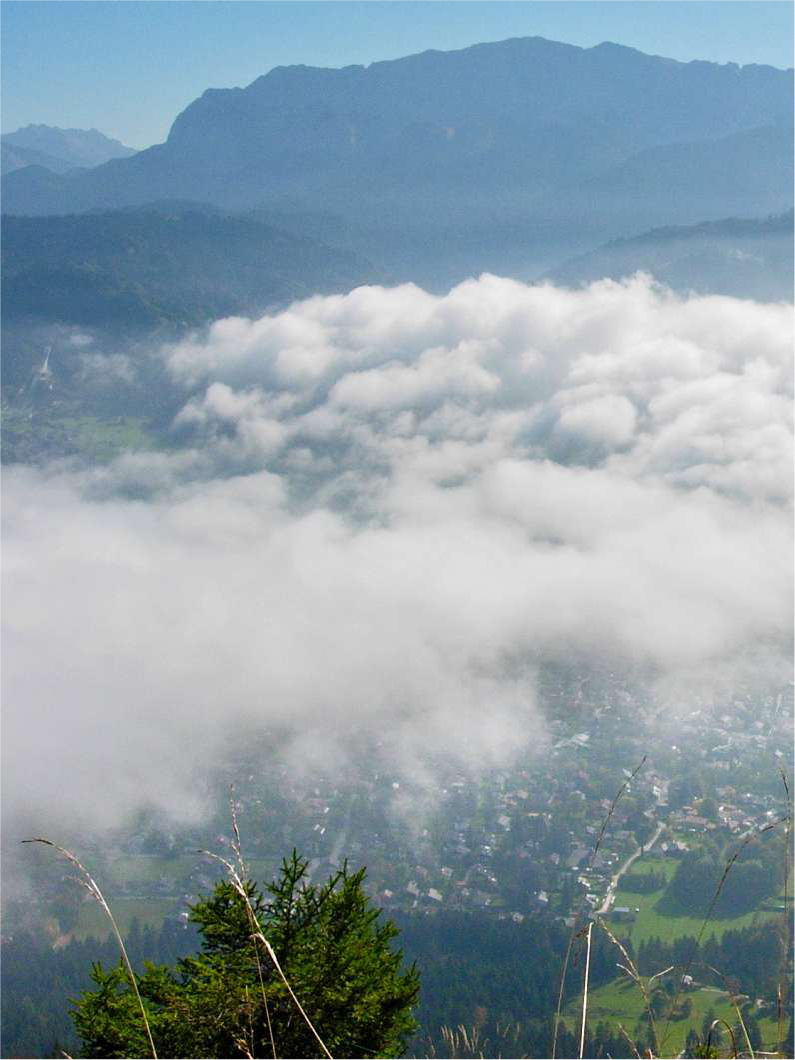 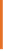 SpezialTUMcampus3/13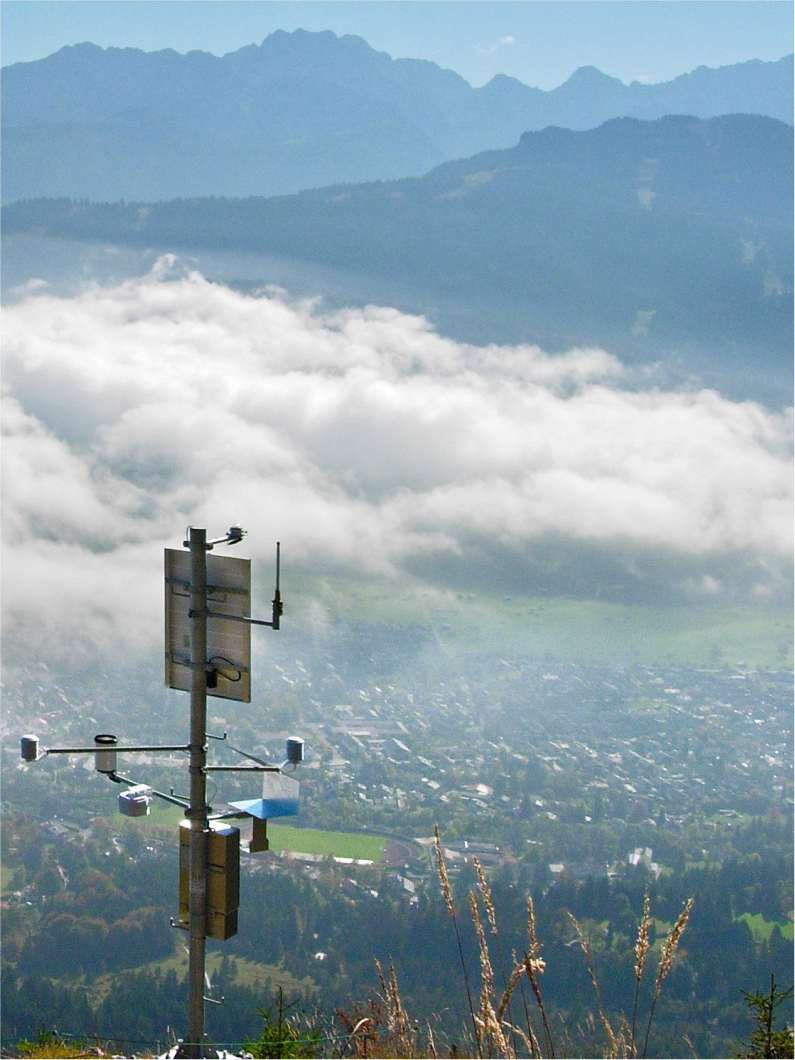 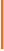 SpezialDas	Projekt	KLIMAGRAD	zieht	BilanzDas	Ökosystem	der	Alpenunter	der	LupeDie	Alpen	sind	stark	vom	Klimawandel	betroffen.	Im	weltweiten	Ver- gleich	ist	hier	die	mittlere		Jahrestemperatur	um	mehr	als	das	Doppel-te	(1,5		°C)	gestiegen.	Da	sich	alpine	Tier-	und	Pflanzenarten	perfekt an		die	unwirtlichen	Bedingungen	der	Hochlagen	angepasst	haben,reagieren	sie	äußerst	empfindlich	auf	Störungen.	Das	Projekt	KLIMA- GRAD	hat		untersucht,	wie	sich	menschliche	und	klimatische	Einflüsseim	Werdenfelser	Land		auswirken	–	zum	Beispiel	Luftschadstoffe	oder Wandertourismus	auf	der	Zugspitze.	Das	Ergebnis	der	Studie	ist		einReferenzsystem,	mit	dem	sich	Veränderungen	künftig	im	Detail	doku- mentieren	lassen.TUMcampus3/13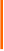 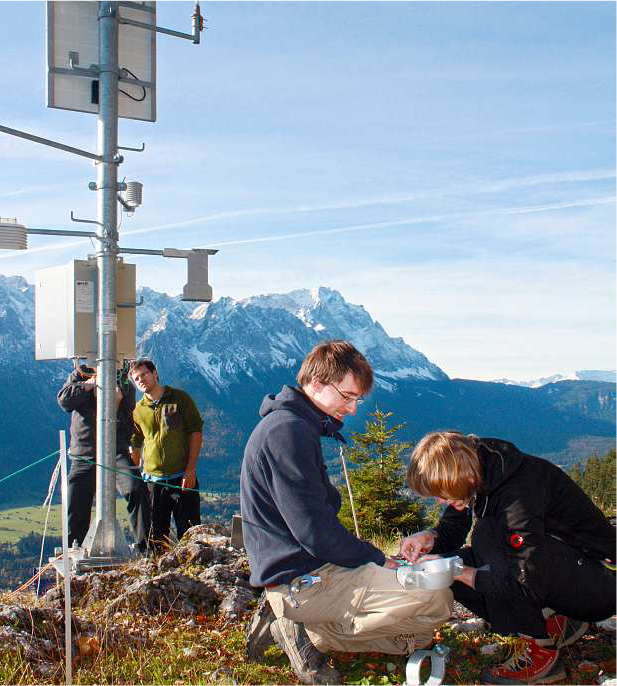 SpezialWissenschaftlervomFachgebietfürÖkoklimatologiebeiderWartungderKlimastationFelsenkanzelie	Studie	unter	der	Leitung	der	TUM	untersuchteProf.	Annette	Menzel	vom	Fachgebiet	für	Ökoklimatolo- gie	an	der	TUM.	Sie	leitete	das	Projekt.von	Tourismus	und	Beweidung	sowie	von	Luftschad- stoffen	auf	alpine	Ökosysteme.		Ziel	von	KLIMAGRADwar	es,	die	Auswirkungen	dieser	Faktoren	auf	die	Al- penregion	Werdenfelser	Land	zu	dokumentieren.	Damitkönnen		die		Wissenschaftler	in	den	nächsten	Jahren	ver- folgen,	ob	und	wie	Klimawandel		und	andere	»men-schengemachte«	Einflüsse	diese	Ökosysteme	beein- trächtigen.»Besondere	Bedeutung	erhält	unsere	Studie,	da	sie	sich umfassend	mit	verschiedenen	Veränderungen,		ausge-löst	durch	Klima,	Mensch	und	Tier,	befasst«,	erklärtLängere	VegetationszeitenWie	schlägt	sich	Klimaerwärmung	auf	die	Vegetations- periode	im	Alpenraum	nieder?	Dieser		Frage		ging	das Fachgebiet		für	Ökoklimatologie		an		der		TUM	nach.		DieGeoökologin	Christina	Schuster		untersuchte		Eintritts- zeitpunkte	von	Blüte,	Blattentfaltung		und	-fall	(Phänolo- gie)	und	bestimmte	den	Einfluss	der	Temperatur	auf	diePhänologie	im	Bergmischwald.	Das	Ergebnis:	Bei	einer Erwärmung		um	ein	Grad	verlängert	sich	die		Vegeta-tionszeit	um	zwei	Wochen	durch	früheren	BlattaustriebTUMcampus3/13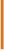 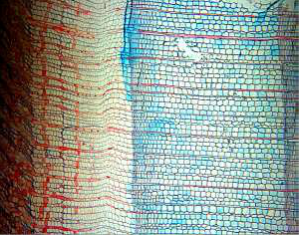 Spezialund	spätere	Blattalterung.	Auch		die	Bäume		blühen		mit zunehmenden	Temperaturen	früher.		Die	zeitliche	Ver- schiebung	kann	zum	Beispiel		zu	Problemen	bei	der	Be-stäubung	durch		Insekten	oder	zu	einer	Zunahme	des Spätfrostrisikos	führen.gegangen.	Die	Beweidung	durch	mehrere		hundert Schafe	blieb	ebenfalls	nicht		folgenlos:	Die	Wissen-schaftler	stellten	Kahlfraß	sowie	einen	erhöhten	Stick- stoffgehalt	im	Boden	fest.Zusätzlich	erforschte	die	Wissenschaftlerin	das	Stamm- wachstum		von	Buche	und	Fichte.	Wie	erwartet,	nahmder	Stammzuwachs	mit	zunehmender	Höhenlage	ab. Jedoch	beeinflusst	die	Verlängerung	der	Vegetations-zeit	hauptsächlich	die	Dauer	des	Stammwachstums	bei den		Laubbäumen.		Dadurch	profitieren	sie	in	dieser	Re-gion	mehr	von	steigenden	Temperaturen	als	Nadelbäu- me	–	eine		Erkenntnis,	die		für	die	Forstwirtschaft	vonInteresse	sein	könnte.Die	KLIMAGRAD-Studie		wurde	nach	dreijähriger	Lauf- zeit		Ende	Januar	2013	abgeschlossen.	Das	Gemein-schaftsprojekt	von	TUM	(Projektleitung),	LMU,	Univer- sität	Augsburg,	Helmholtz	Zentrum	München	und	demBotanischen	Garten	München	wurde	vom	BayerischenLuftschadstoffen	auf	der	SpurStickstoff	im	Boden		belastet	insbesondere	Bergwälder. Eine	Arbeitsgruppe	am	Helmholtz	Zentrum	Münchenuntersuchte	daher	Stickstoff-Einträge		in	Fichtenwäl- dern.	Die	alarmierende	Erkenntnis	der	Forscher:	DurchSchadstoffemissionen,	zum	Beispiel	aus	dem	Autover- kehroderderLandwirtschaft,liegtderStickstoff-Eintragbei	bis	zu	30	Kilogramm	pro		Hektar	und	Jahr	–	eine Menge,		die	bereits	über	dem	kritischen	Wert	für		Wald-schädenliegtundunteranderemzueinergeringerenAr- tenvielfalt	und	übersäuerten	Böden	führen	kann.DünnschnittevonHolzprobengebenRückschlüsseaufdas WachstumsverhaltenderBäume.Dr.	Michael	Leuchner	vom	TUM-Fachgebiet	Ökoklima- tologie	befasste	sich		mit	organischen	Kohlenwasser-stoff-Verbindungen	(VOC),	die	bei	der	Entstehung	von bodennahem	Ozon		mitwirken.		Als	Reizgas	ist	Ozonschädlich	für	Mensch,	Tier	und	Pflanze;	als	klimaaktives Gas	trägt		es		zum	Treibhauseffekt	bei.		Die	wichtigsteVOC-Quelle	ist	die	unvollständige	Verbrennung	von	or- ganischen	Substanzen.	Die	höchsten	Konzentrationenwurden	im	Tal	in	der	Nähe	von	Siedlungen		und	Straßen gemessen.		Weiter	oben	sanken	die	Werte,	stiegen	aberam	höher	gelegenen	Kreuzeck	durch	den	Seilbahnbe- trieb	wieder	an.Staatsministerium	für	Umwelt	und	Gesundheit	finan- ziert.	Basis	des	KLIMAGRAD-Projekts	ist	ein	groß	ange-legtes	Netzwerk	von		Messstationen	entlang		von		vier Höhengradienten			im	Werdenfelser	Land,	die	sich	von 700	bis	auf	1800		Meter	Höhe	erstrecken. www.tu.de/fileadmin/w00bfo/www/Ueber_die_TUM/Aktuelles/Klimagrad_Bericht.pdfSusanne	Jochner/bwMensch	und	Tier	beeinträchtigen	ÖkosystemeWie	beeinflussen	Mensch	und	Tier	die	Vegetation	im hochalpinen	Raum?	Wissenschaftler	der	UniversitätAugsburg	erstellten		eine	detaillierte	Vegetationskarte des	Zugspitzplatts.	Die	Auswirkungen	des	Tourismuszeigten	sich	insbesondere		an	den	größeren	Berghütten: Die	umliegenden	Flächen	sind	nahezu	vegetationsfrei.AuchentlangderSkipistenundWanderwegeistderBe- wuchs	durch	mechanische	Belastung	deutlich	zurück-TUMcampus3/13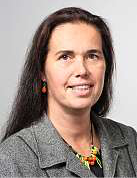 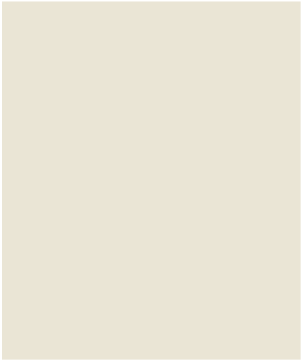 SpezialFachgebiet	fürWurde	das	Netzwerk	von	Messstationen	nach	Been- digung		des	Projekts		KLIMAGRAD	abgebaut		oderwerden	weiterhin	Daten	erhoben?	Das	Netzwerk	von	Messstationen	ist 	weiter	kontinuierlich	in	Betrieb,	drei	der	Klimastationen	gingen	in	das		Ei- 	gentum	der	TUM	über,	die		vierte	Kli-	mastation	am		Schachen	wird	mit 	Unterstützung	der	TUM	vom	Alpinen	Botanischen	Garten	betrieben.	Der- 	zeitwerdendieDatenimRahmenvon	Projekten		zur		Waldbrandgefährdung 	der	TUM	und	zu	Pflanzenmerkmalen	der	Universität	Regensburg	genutzt. 	Zwei	neue	Projektanträge	sind	in	Vor-	bereitung,	um	die	exzellenten	For- 	schungsmöglichkeiten,	die	diese	In-frastruktur	auch	in	Zusammenarbeit	mit	dem	Virtuellen Alpenobservatorium	der	UmweltforschungsstationSchneefernerhaus	bietet,	konsequent	weiter	zu	nutzen.Interaktionen	von	Atmosphäre	und	Biosphäre	stehen	im Zentrum	der	Arbeiten	am	Fachgebiet	für	Ökoklimatolo-gie	der	TUM.	Hier	werden	relevante	Gebiete	der	Ökolo- gie	und	Klimatologie	miteinander	verknüpft.	Im	interdis-ziplinären	Rahmen	untersuchen	die	Wissenschaftler, wie	einerseits	terrestrische	Ökosysteme	im	Klimasys-tem	funktionieren,	andererseits	Ökosysteme	in	physika- lischen,	chemischen	und	biologischen	Prozessen	dasKlima	beeinflussen.	So	will	man	besser		verstehen	ler- nen,	welche	Rolle	das	Klimasystem	auf	der	Ebene		derÖkosysteme	spielt.	Dazu	gehört	auch,	geeignete	Mess- programme	zu	entwerfen		und	durchzuführen,	das	Ver-ständnis	der	zugrunde	liegenden	Prozesse	zu	vertiefen sowie	geeignete	Modelle	zu	entwickeln	und	anzuwen-den.Im	zweiten	Stock	des	Gebäudes	am	Hans-Carl-von- Carlowitz-Platz	2	auf	dem	Campus		Freising-Weihenste-phan	vermittelt	ein		meteorologisches	Museum	mit		mehr als	300	Exponaten	einen	konkreten	Einblick	in	100	Jahremeteorologische	Messungen.Arbeiten	Sie	mit	dem	Referenzsystem,	dem	Ergebnis der	Studie,	weiter?Das	langfristige	Monitoring,	das	mit	KLIMAGRAD	gestar- tet	wurde,		wird	weitergeführt:		Auf		dem	Zugspitzplatt durch	die	Kollegen	der	Universität		Augsburg,	das	ark-tisch-alpine	phänologische	Netzwerk	durch	den	Botani- schen	Garten	und	auch	die	Phänologie-	und	Zuwachs-untersuchungen	im	Bergmischwald	sollten	fortgeführt beziehungsweise		auf	weitere	Baumarten	ausgeweitetwerden,	allerdings	ist	hierfür	eine	Anschlussfinanzierung notwendig.Was	hat	Ihnen	an	KLIMAGRAD	besonders	gefallen?Der	Aufbau	und	der	kontinuierliche	Betrieb	des	meteoro- logischen	Messnetzes	in	komplexem	hochalpinem	Ter-rainisteineimmenseHerausforderung.Diesistnurmitei- ner	hochmotivierten,	geländegängigen	Mannschaft	amFachgebiet	zu	bewerkstelligen,	die	nicht	nur		mit	Schnee- schuhen	im		tiefsten	Winter	20	Kilo		schwere	Batterien	aneine	schattige		und	abgelegene	Klimastation	schleppten, sondern	auch	Jahr		für	Jahr	zum	traditionellen	Johanni-feuerinGarmisch-PartenkircheninguterTeam- arbeit	die	Station	an	der	Felsenkanzel	ab-	undwieder	aufbauen.TUMcampus3/13